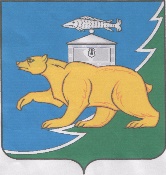 Российская ФедерацияСобрание депутатов Нязепетровского муниципального районаЧелябинской областиРЕШЕНИЕот 31 октября 2022 года № 346г. Нязепетровск В соответствии Федеральным законом от 6 октября 2003 года N 131-ФЗ "Об общих принципах организации местного самоуправления в Российской Федерации", Федеральным законом от 25 декабря 2008 года N 273-ФЗ "О противодействии коррупции", Указом Президента Российской Федерации от 22 декабря 2015 года N 650 "О порядке сообщения лицами, замещающими отдельные государственные должности Российской Федерации, должности федеральной государственной службы, и иными лицами о возникновении личной заинтересованности при исполнении должностных обязанностей, которая приводит или может привести к конфликту интересов, и о внесении изменений в некоторые акты Президента Российской Федерации", руководствуясь Уставом Нязепетровского муниципального, Собрание депутатов Нязепетровского муниципального района РЕШАЕТ:1.Утвердить Положение о порядке сообщения муниципальными служащими в органах местного самоуправления Нязепетровского муниципального района о возникновении личной заинтересованности при исполнении должностных обязанностей, которая приводит или может привести к конфликту интересов (прилагается).2. Рекомендовать главе администрации Нязепетровского муниципального района признать утратившим силу Постановление от 14.03.2016 года   № 109 «О порядке сообщения лицами, замещающими должности муниципальной службы администрации Нязепетровского муниципального района о возникновении личной заинтересованности при исполнении должностных обязанностей, которая приводит или может привести к конфликту интересов».3.Настоящее решение подлежит официальному опубликованию на официальном сайте Нязепетровского муниципального района (www.nzpr.ru, регистрация в качестве сетевого издания: Эл № ФС77-81111 от 17.05.2021 г.).4. Контроль исполнения настоящего решения возложить на постоянную комиссию Собрания депутатов по мандатам, регламенту, законности и местному самоуправлению (Салатов Д.И.).Глава Нязепетровскогомуниципального района                                                                                         С.А. КравцовПредседатель Собрания депутатовНязепетровского муниципального района                                                      А.Г. БунаковПриложение
к решению Собрания депутатов
Нязепетровского муниципальногорайона от 31 октября 2022 года № 346Положение 
о порядке сообщения муниципальными служащими в органах местного самоуправления Нязепетровского муниципального района, о возникновении личной заинтересованности при исполнении должностных обязанностей, которая приводит или может привести к конфликту интересов1. Положение о порядке сообщения муниципальными служащими в органах местного самоуправления Нязепетровского муниципального района о возникновении личной заинтересованности при исполнении должностных обязанностей, которая приводит или может привести к конфликту интересов (далее - Положение), разработано в соответствии с Указом Президента Российской Федерации от 22.12.2015 года N 650 "О порядке сообщения лицами, замещающими отдельные государственные должности Российской Федерации, должности федеральной государственной службы, и иными лицами о возникновении личной заинтересованности при исполнении должностных обязанностей, которая приводит или может привести к конфликту интересов, и о внесении изменений в некоторые акты Президента Российской Федерации", постановлением Губернатора Челябинской области от 24.02.2016 года N 65 "О порядке сообщения лицами, замещающими отдельные государственные должности Челябинской области, и государственными гражданскими служащими Челябинской области о возникновении личной заинтересованности при исполнении должностных обязанностей, которая приводит или может привести к конфликту интересов".2. Настоящее Положение определяет порядок сообщения муниципальными служащими в органах местного самоуправления Нязепетровского муниципального района (далее - муниципальные служащие) о возникновении личной заинтересованности при исполнении должностных обязанностей, которая приводит или может привести к конфликту интересов, сроки и порядок проведения проверки по факту возникновения у муниципальных служащих в органах местного самоуправления личной заинтересованности.3. Для целей настоящего Положения:1) под конфликтом интересов понимается ситуация, при которой личная заинтересованность (прямая или косвенная) муниципальных служащих влияет или может повлиять на надлежащее, объективное и беспристрастное осуществление полномочий;2) под личной заинтересованностью понимается возможность получения доходов в виде денег, иного имущества, в том числе имущественных прав, услуг имущественного характера, результатов выполненных работ или каких-либо выгод (преимуществ) муниципальными служащими и (или) состоящими с ними в близком родстве или свойстве лицами (родителями, супругами, детьми, братьями, сестрами, а также братьями, сестрами, родителями, детьми супругов и супругами детей), гражданами или организациями, с которыми муниципальные служащие и (или) лица, состоящие с ними в близком родстве или свойстве, связаны имущественными, корпоративными или иными близкими отношениями.4. Муниципальные служащие обязаны принимать меры по недопущению любой возможности возникновения конфликта интересов.5. Муниципальные служащие обязаны сообщать представителю нанимателя (работодателя) (далее - представитель нанимателя) о возникшем конфликте интересов или о возможности его возникновения, как только им станет об этом известно, для принятия мер по предотвращению и (или) урегулированию конфликта интересов.6. Сообщение осуществляется путем представления представителю нанимателя уведомления по форме согласно приложению N 1 к настоящему Положению, в котором муниципальный служащий указывает собственные фамилию, имя, отчество, замещаемую должность, излагает обстоятельства, свидетельствующие о личной заинтересованности, которая приводит или может привести к конфликту интересов, ставит личную подпись и дату составления уведомления.7. При приеме уведомления оно регистрируется в журнале регистрации уведомлений о возникновении личной заинтересованности, которая приводит или может привести к конфликту интересов (приложение N 2 к настоящему Положению).На оригинале уведомления и его копии ставится отметка "Уведомление зарегистрировано", указываются дата и номер регистрации, фамилия, инициалы и должность лица, зарегистрировавшего уведомление.Копия уведомления под расписку выдается муниципальному служащему.Отказ в принятии уведомления, в его регистрации, а также невыдача копии уведомления с отметкой о регистрации не допускаются.8. Поступившее представителю нанимателя уведомление направляется в Комиссию по урегулированию конфликта интересов на муниципальной службе в органах местного самоуправления Нязепетровского муниципального района (далее - Комиссия) для проведения проверки по факту возникновения у муниципального служащего личной заинтересованности.Основанием для проведения проверки является поступившая представителю нанимателя в письменной форме информация о несоблюдении муниципальным служащим требований о предотвращении и (или) об урегулировании конфликта интересов. Информация анонимного характера не может служить основанием для проведения проверки.9. В проведении проверки не может участвовать лицо, прямо или косвенно заинтересованное в ее результатах.10. В случае прямой или косвенной заинтересованности в результатах проверки член Комиссии обязан не позднее одного рабочего дня со дня начала проверки обратиться к председателю Комиссии с письменным заявлением об освобождении его от участия в проведении данной проверки.11. Проверка проводится в течение 30 рабочих дней со дня регистрации уведомления.В случаях необходимости истребования дополнительных материалов, проведения дополнительных мероприятий по проверке сведений, содержащихся в уведомлении, на основании мотивированного предложения лица, осуществляющего проверку, председатель Комиссии вправе продлить срок проверки на 30 рабочих дней.12. Комиссия в течение двух рабочих дней со дня начала проведения проверки уведомляет муниципального служащего в письменной форме о проведении в отношении него проверки.13. Во время проведения проверки муниципальный служащий вправе:1) давать в письменной форме пояснения о соблюдении им требований о предотвращении и (или) об урегулировании конфликта интересов, принятых им мерах по предотвращению и (или) урегулированию конфликта интересов. Пояснения приобщаются к материалам проверки;2) получать информацию о том, соблюдение каких требований о предотвращении и (или) об урегулировании конфликта интересов подлежит проверке;3) знакомиться с результатами проверки по ее окончании.14. По результатам проверки Комиссия дает одно из следующих заключений, которые носят рекомендательный характер:1) об отсутствии конфликта интересов;2) о наличии конфликта интересов.15. При выявлении наличия конфликта интересов Комиссия в заключении указывает один из следующих выводов:1) муниципальным служащим приняты необходимые меры по предотвращению и (или) по урегулированию конфликта интересов;2) лицом, замещающим муниципальную должность, допущено нарушение требований по предотвращению и (или) по урегулированию конфликта интересов с указанием существа нарушения, а также рекомендаций о мерах по предотвращению и (или) урегулированию конфликта интересов.16. Результаты проверки и заключение Комиссии представляются на рассмотрение представителю нанимателя.17. Представитель нанимателя рассматривает представленные Комиссией материалы и принимает одно из следующих решений:1) об отсутствии конфликта интересов;2) о наличии конфликта интересов и применении мер по его предотвращению и (или) урегулированию с учетом заключения Комиссии.18. Предотвращение или урегулирование конфликта интересов может состоять в изменении должностного положения лица, являющегося стороной конфликта интересов, и (или) в отказе его от выгоды, явившейся причиной возникновения конфликта интересов.19. В случае, если муниципальный служащий владеет ценными бумагами (долями участия, паями в уставных (складочных) капиталах организаций), он обязан в целях предотвращения конфликта интересов передать принадлежащие ему ценные бумаги (доли участия, паи в уставных (складочных) капиталах организаций) в доверительное управление в соответствии с гражданским законодательством Российской Федерации.20. При принятии решения, предусмотренного подпунктом 2 пункта 17 настоящего Положения, учитываются характер совершенного муниципальным служащим коррупционного нарушения, его тяжесть, обстоятельства, при которых оно совершено, соблюдение им других ограничений и запретов, требований по предотвращению и (или) по урегулированию конфликта интересов, исполнение обязанностей, установленных в целях противодействия коррупции, а также предшествующие результаты исполнения им своих должностных обязанностей.21. Непринятие муниципальным служащим, являющимся стороной конфликта интересов, мер по предотвращению и (или) урегулированию конфликта интересов является правонарушением, влекущим увольнение муниципального служащего с муниципальной службы.Представитель нанимателя, которому стало известно о возникновении у муниципального служащего личной заинтересованности, которая приводит или может привести к конфликту интересов, обязан принять меры по предотвращению или урегулированию конфликта интересов, вплоть до отстранения этого муниципального служащего от замещаемой должности муниципальной службы на период урегулирования конфликта интересов с сохранением за ним денежного содержания на все время отстранения от замещаемой должности муниципальной службы.Непринятие муниципальным служащим, являющимся представителем нанимателя, которому стало известно о возникновении у подчиненного ему муниципального служащего личной заинтересованности, которая приводит или может привести к конфликту интересов, мер по предотвращению или урегулированию конфликта интересов является правонарушением, влекущим увольнение муниципального служащего, являющегося представителем нанимателя, с муниципальной службы.Приложение 1
к Положению о порядке сообщения
муниципальными служащими в
органах местного самоуправления
Нязепетровского муниципального района о возникновении личной заинтересованности при исполнении должностных обязанностей, которая приводит или может привести к конфликту интересов                               Уведомление  о возникновении личной заинтересованности, которая приводит или можетпривести к конфликту интересов муниципальных служащих в органах местногосамоуправленияСообщаю, что:1. __________________________________________________________________________________________________________________________________________________________________________________________________________________ (описание личной заинтересованности, которая приводит или может привести                   к возникновению конфликта интересов)2. __________________________________________________________________________________________________________________________________________________________________________________________________________________(описание должностных обязанностей, на исполнение которых может негативно        повлиять либо негативно влияет личная заинтересованность)3. __________________________________________________________________________________________________________________________________________________________________________________________________________________                        (дополнительные сведения)_________________   ____________________   ______________________________      (дата)             (подпись)              (инициалы и фамилия)Приложение 2
к Положению о порядке сообщения
муниципальными служащими в
органах местного самоуправления
Нязепетровского муниципального района о возникновении личной заинтересованности при исполнении должностных обязанностей, которая приводит или может привести к конфликту интересовЖурнал*регистрации уведомлений о возникновении личной заинтересованности,которая приводит или может привести к конфликту интересов*Листы Журнала регистрации должны быть пронумерованы, прошиты и заверены печатью.  Журнал регистрации хранится в течение трех лет   со   дня регистрации в нем последнего уведомления, после чего передается в архив.Об утверждении Положения о порядке сообщения муниципальными служащими в органах местного самоуправления Нязепетровского муниципального района о возникновении личной заинтересованности при исполнении должностных обязанностей, которая приводит или может привести к конфликту интересовNп/пРегистрационный номерДата регистрации уведомленияФ.И.О. лица, подавшего уведомлениеНаименование должности лица, подавшего уведомлениеФ.И.О. лица, регистрирующего уведомлениеПодпись лица, регистрирующего уведомлениеПодпись лица, подавшего уведомлениеОтметка о получении копии уведомления (подпись)123456789